Publicado en Sevilla  el 16/06/2020 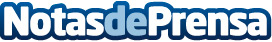 César Vera Vallejo es el nuevo candidato a la presidencia de la Real Federación Andaluza de FútbolPone en marcha un proyecto para "poner voz a todos los miembros del fútbol andaluz"Datos de contacto:César Vera Vallejo http://cesarveravallejo.es/667575114Nota de prensa publicada en: https://www.notasdeprensa.es/cesar-vera-vallejo-es-el-nuevo-candidato-a-la Categorias: Fútbol Andalucia http://www.notasdeprensa.es